Dodatna pojašnjenjaOcjenjivanje i studentske obaveze :Prisustvo na nastavi Izrada i predaja svih zadataka na vježbamaPeriodične provjere znanja Bodovanje aktivnosti tijekom nastave: Tijekom semestra održat će se dvije provjere znanje kojima su svi studenti obavezni pristupiti. U slučaju opravdane spriječenosti izlaska na neku od provjera znanja student će provjeru znanja pisati u terminu popravnih aktivnosti (zadnji tjedan nastave). Opravdanim izostankom podrazumijeva se izostanak najavljen prije određene aktivnosti (putem elektroničke pošte) i naknadna dostava pismenog opravdanja izostanka.Onim studenti koji ne ostvare propisani minimum bodova na provjerama znanja omogućit će se popravak tih aktivnosti u zadnjem tjednu nastave. Popravljati se mogu obje provjere znanja.Uvjeti za izlaz na ispit: 1. Redovito rješavanje i predaja zadataka koji se rješavaju na nastavi 2. Ostvareno 35 ili više bodova tijekom nastaveStjecanje praktičnih kompetencija kroz nastavu izraženo u ECTS-ima	Udio samostalnog rada studenta na kolegiju izražen u ECTS-ima i satimaSveučilište u Rijeci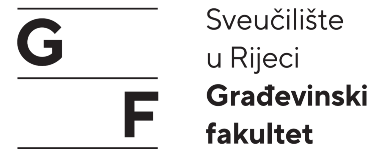 Građevinski fakultetStudijStručni prijediplomski studij GrađevinarstvoStručni prijediplomski studij GrađevinarstvoStručni prijediplomski studij GrađevinarstvoSemestar1.1.1.IZVEDBENI NASTAVNI PLAN ZA PREDMETINFORMATIKA U INŽENJERSTVUINFORMATIKA U INŽENJERSTVUINFORMATIKA U INŽENJERSTVUBroj ECTS-a3,53,53,5Broj sati aktivne nastavePVSBroj sati aktivne nastave15300Nositelj kolegijaDoc.dr.sc. Rozarija MikićDoc.dr.sc. Rozarija MikićDoc.dr.sc. Rozarija MikićSuradnici na kolegijuMrežna stranica kolegija1. IZVEDBENI NASTAVNI PLAN – PREDAVANJA/VJEŽBE/SEMINARI 1. IZVEDBENI NASTAVNI PLAN – PREDAVANJA/VJEŽBE/SEMINARI 1. IZVEDBENI NASTAVNI PLAN – PREDAVANJA/VJEŽBE/SEMINARI 1. IZVEDBENI NASTAVNI PLAN – PREDAVANJA/VJEŽBE/SEMINARI NASTAVNI TJEDANP/V/STEMANASTAVNIK/    SURADNIK1.PUvodno predavanje: Sadržaj kolegija. Pravila i obveze na kolegiju. AAI Edu korisnički račun, CarNet mreža i mogućnosti. Logiranje na domenu i na sustav Merlin. Microsoft račun.Rozarija Mikić1.V/SUvod: AAI Edu korisničnički račun. Logiranje na domenu i na sustav Merlin. Snalaženje u Windows okruženju. Multitasking. Rad sa datotekama i mapama.Rozarija Mikić2.PUvod u MS Word.Rozarija Mikić2.V/SMS Word: Liste, posebni znakovi, tablice, slike i matematičke formule.Rozarija Mikić3.PCloud computing. Servisi za pohranu.Rozarija Mikić3.V/SMS Word: automatsko numeriranje, referenciranje, izrada interaktivnog sadržaja.Rozarija Mikić4.PRačunalni alati u inženjerstvu. Tablični kalkulator Excel: vrste podataka, format broja, relativno i apsolutno adresiranje, opseg ćelija, osnovne i trigonometrijske funkcije.Rozarija Mikić4.V/SMS Word: izrada interaktivnog sadržaja, uređivanje strukture dokumenta (outline).Rozarija Mikić5.PMS Excel: funkcije If(), Countif()Rozarija Mikić5.V/SMS Excel: Primjena naučenog kroz praktične primjere.Rozarija Mikić6.PMS Excel: funkcija Lookup()Rozarija Mikić6.V/SkolokvijMS Excel: Primjena naučenog kroz praktične primjereRozarija Mikić7.PMS Excel: Pojam string varijable i funkcije nad tekstom.Rozarija Mikić7.V/SMS Excel: Primjena naučenog kroz praktične primjere.Rozarija Mikić8.PMS Excel: o grafičkim prikazima i vizualizaciji podataka. Interpretacija grafičkih prikaza.Rozarija Mikić8.V/SMS Excel: Primjena naučenog kroz praktične primjere.Rozarija Mikić9.PMS Excel: Trigonometrijske i ostale funkcije-primjena kroz složene primjere. Funkcije uvjetnog odlučivanja, prebrojavanja i pretraživanja.Rozarija Mikić9.V/SMS Excel: Primjena naučenog kroz praktične primjere.Rozarija Mikić10.PMS Excel: Rad s podacima - filtriranje, ekstrahiranje, sortiranje, prebrojavanje.Rozarija Mikić10.V/SMS Excel: Primjena naučenog kroz praktične primjere.Rozarija Mikić11.PIspis iz Excela, razmjena podataka s drugim programima.Rozarija Mikić11.V/SMS Excel: Primjena naučenog kroz praktične primjere.Rozarija Mikić12.PIspis iz Excela, razmjena podataka s drugim programima.Rozarija Mikić12.V/SMS Excel: Primjena naučenog kroz praktične primjere.Rozarija Mikić13.PPriprema za kolokvijRozarija Mikić13.V/S2. kolokvijRozarija Mikić14.PMreže i Internet, primjena računala u građevinarstvu. Koncept računalne mreže, lokalne i globalne mreže.Rozarija Mikić14.V/SMS Excel: Dovršavanje zadataka s vježbi. Vježbanje kroz dodatne primjere.Rozarija Mikić15.PMS Excel: Rad s matricamaRozarija Mikić15.V/SIspravak kolokvijaRozarija Mikić2. OBAVEZE NA KOLEGIJU I NAČIN OCJENJIVANJA2. OBAVEZE NA KOLEGIJU I NAČIN OCJENJIVANJA2. OBAVEZE NA KOLEGIJU I NAČIN OCJENJIVANJA2. OBAVEZE NA KOLEGIJU I NAČIN OCJENJIVANJA2. OBAVEZE NA KOLEGIJU I NAČIN OCJENJIVANJA2. OBAVEZE NA KOLEGIJU I NAČIN OCJENJIVANJA2. OBAVEZE NA KOLEGIJU I NAČIN OCJENJIVANJANastavna aktivnostECTSIshod učenjaAktivnost studentaMetoda procjenjivanjaBodoviBodoviNastavna aktivnostECTSIshod učenjaAktivnost studentaMetoda procjenjivanjaminmaxAktivnost na nastavi1,5Poznavanje rada u mrežnom okruženju. Napredno korištenje programskog alata za obradu teksta (MS Word) i programskog alata (MS Excel). Studenti su osposobljeni za samostalno korištenje navedenih programa u daljnjem studiju i radu.Predaja izrađenih svih vježbi i rješavanje dodatnih zadataka i online testova.510Periodična provjera znanja #10,5MS Word: Oblikovanje teksta, umetanje tabličnih i slikovnih priloga, uvoz teksta, automatsko numeriranje i referenciranje.Samostalan rad na računalu u okruženju MS Word aplikacije: Oblikovanje i organizacija teksta, umetanje slikovnih priloga, automatsko numeriranje i izrada interaktivnog sadržaja.Ocjenjivanje prema unaprijed određenim kriterijima1020Periodična provjera znanja #21MS Excel: rad s tablicama, formule. Postavljanje i rješavanje problema pomoću programskog alata (MS Excel)Samostalan rad na računalu u okruženju MS Excel aplikacije: Korištenje naprednih funkcija, prebrojavanje, sortiranje, izrada grafičkih prikaza, izvoz podataka i grafikona.Ocjenjivanje prema unaprijed određenim kriterijima2040Aktivnosti tijekom nastave ukupnoZavršni ispit0,51530Ukupno3,550100NAPOMENA: 1 ECTS predstavlja 30 sati rada studenta.NAPOMENA: 1 ECTS predstavlja 30 sati rada studenta.NAPOMENA: 1 ECTS predstavlja 30 sati rada studenta.NAPOMENA: 1 ECTS predstavlja 30 sati rada studenta.NAPOMENA: 1 ECTS predstavlja 30 sati rada studenta.NAPOMENA: 1 ECTS predstavlja 30 sati rada studenta.NAPOMENA: 1 ECTS predstavlja 30 sati rada studenta.Periodična provjera znanja #1Periodična provjera znanja #2Vježbe i kratki testoviUkupno10-2020-405-1035-703. STJECANJE PRAKTIČNIH KOMPETENCIJA I SAMOSTALNI RAD STUDENTA Terenska nastavaSeminar, program, projektni zadatak i ostaloLaboratorijska nastavaECTS000Aktivna nastavaAktivna nastavaSamostalni rad studentaSamostalni rad studentaECTSsatiECTSsati1,545260Ukupno              ECTS-a*3,53,53,53,5* odgovara broju ECTS-a kolegija* odgovara broju ECTS-a kolegija* odgovara broju ECTS-a kolegija* odgovara broju ECTS-a kolegija* odgovara broju ECTS-a kolegija